WRITING: Describing and comparingSources: Arizona State University, Harvard School of Public HealthLook at the different food pyramids. Compare them and tell your partner any similarities and differences you have noticed. Write at least five of them down. (full sentences!)Language for describing and comparing: Similarities and differences between pyramids:…..…..…..…..…..The Vegetarian Food PyramidThe Healthy Eating Pyramid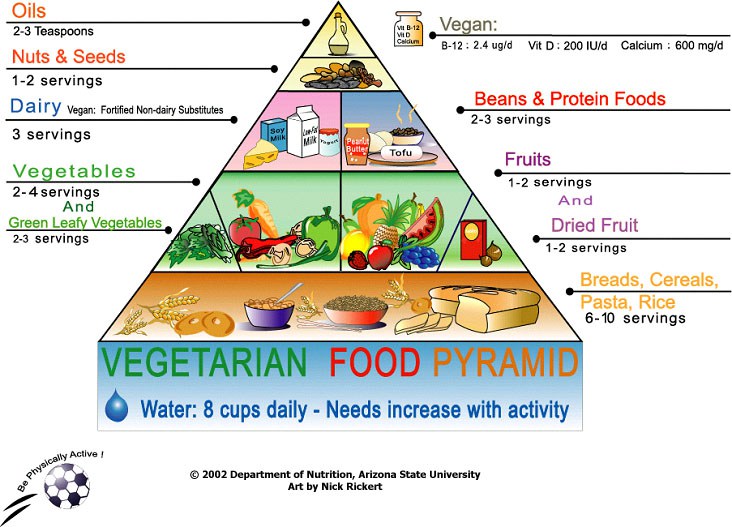 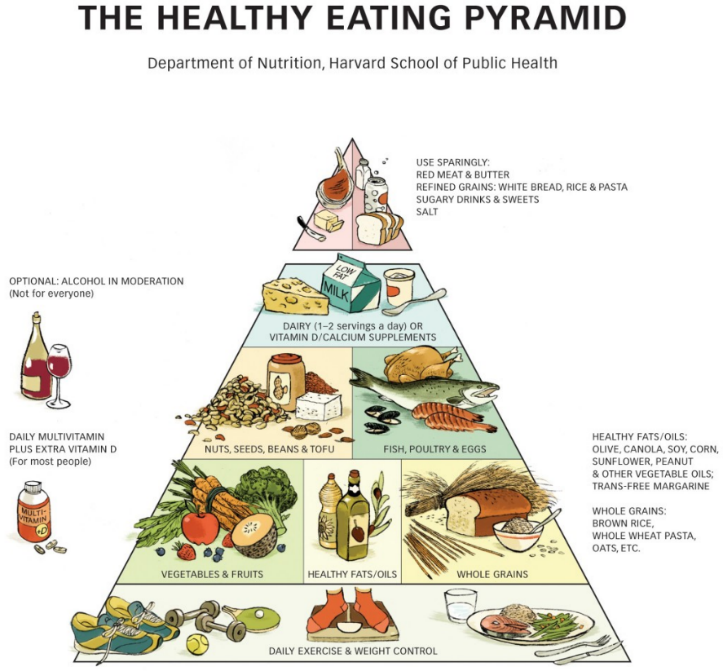 DescribingComparingThe …. pyramid consists of …. steps/layers. Step/layer 1 is composed of/made up of/comprises…Above/below this step you find….The smallest/biggest amount of… can be found at the top/at the bottom/in the middle of the pyramid. … should be preferred./… should be eaten moderately./… should be avoided.The ... pyramid has more/less/fewer/no …. (than)… One similarity/difference is…The most obvious difference is…It is easy to see that…While the …. pyramid includes…., the … pyramid…On the contrary/conversely/instead/…Similarly/likewise/equally/…